Anul școlar 2020 - 2021Fișă de proiect – clasa a VII-a  1. Probleme compuse:1.1.  Calculați:                                         .1.2.  Rezolvați în Q ecuația de mai jos și arătați că 1 < x < 2:                                        .1.3.  Comparați numerele reale  x =  și  y =  .1.4.  Determinați înălțimea unui bloc turn, știind că observatorul are înălțimea de 1,75 m,                                             se află la distanța de 8,25 m față de baza blocului turn și vede vârful blocului turn sub          un unghi de 45°.1.5.  Aflați lungimea tangetei comune, exterioară, a două cercuri tangente exterioare        și .                                                                                                                                Profesor, Teodora Cosma  2.  Problemă distractivă: Calculați raportul dintre aria paralelogramului AECF și aria      dreptunghiului ABCD, din figura de mai jos. Ce observați ?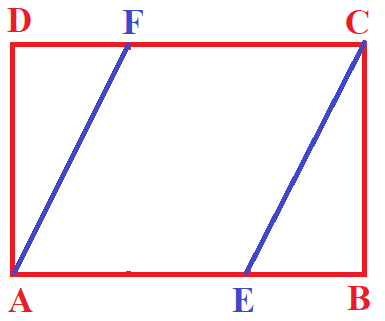                                                                                                                                         Profesor, Teodora Cosma      3. CONCURSUL ,,Varietăţi Matematice”- anul școlar  2020 – 2021 !1. Probleme  propuse de profesor, Teodora Cosma     1.  Aflați media geometrică a numerelor reale, strict pozitive, a = și b = .     2.  Demonstrați geometric inegalitatea mediilor.                                                 2. Concurs de: probleme compuse, probleme distractive compuse, rebusuri, glume, povestiri, poezii, ghicitori, fotografii,...ale elevilor, cu menţiunea să aibă conţinut matematic.                                                             *  Termen de rezolvare a problemelor propuse, până                                                                   în data de 30.05.2021.                                                                    *  Rezultatele vor fi prezentate până în data de                                                                        1.06.2021.                                                                 *  Realizată de profesor, Cosma Teodora                                                                   Liceul Tehnologic T.F.,,Anghel Saligny”- Simeria                                                                  Structura: Şcoala Gimnazială „Sigismund  Toduţă” 